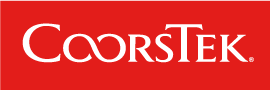 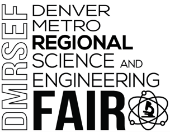 ANIMAL SCIENCES: This category includes all aspects of animals and animal life, animal life cycles, and animal interactions with one another or with their environment. Examples of investigations included in this category would involve the study of the structure, physiology, development, and classification of animals, animal ecology, animal husbandry, entomology, ichthyology, ornithology, and herpetology, as well as the study of animals at the cellular and molecular level which would include cytology, histology, and cellular physiology.  Subcategories:Animal Behavior		Genetics		Cellular Studies		Nutrition & GrowthDevelopment		Physiology	Ecology			Systematics & EvolutionBEHAVIORAL SCIENCES: The science or study of the thought processes and behavior of humans and other animals in their interactions with the environment studied through observational and experimental methods.Subcategories:Cognitive Psychology		Clinical & Developmental PsychologyNeuroscience		Physiological Psychology
BIOLOGICAL SCIENCES:BIOCHEMISTRY: The study of the chemical basis of processes occurring in living organisms, including the processes by which these substances enter into, or are formed in, the organisms and react with each other and the environment.Subcategories:Analytical Biochemistry 	General Biochemistry
Medicinal Biochemistry	Structural BiochemistryCELLULAR AND MOLECULAR BIOLOGY: This is an interdisciplinary field that studies the structure, function, intracellular pathways, and formation of cells. Studies involve understanding life and cellular processes specifically at the molecular level.Subcategories:Cell Physiology 		Cellular Immunology	GeneticsMolecular Biology		Neurobiology
MEDICINE & HEALTH SCIENCES:BIOMEDICAL AND HEALTH SCIENCES-This category focuses on studies specifically designed to address issues of human health and disease. It includes studies on the diagnosis, treatment, prevention or epidemiology of disease and other damage to the human body or mental systems. Includes studies of normal functioning and may investigate internal as well as external factors such as feedback mechanisms, stress or environmental impact on human health and disease.Subcategories:Pathophysiology 		Cell, Organ, and Systems Physiology		Nutrition and Natural ProductsImmunology		Genetics and Molecular Biology of DiseaseTRANSLATIONAL MEDICAL SCIENCE-Projects that aim to improve human health and longevity by translating novel discoveries in the biomedical sciences into effective activities and tools for clinical and public health use. Bi-directional in concept, projects can be those developed through basic research moving toward clinical testing (bench-to-bedside) or projects that provide feedback about the applications of new treatments and how they can be improved (beside-to-bench).Subcategories:Disease Detection and Diagnosis		Disease Prevention		Pre-Clinical StudiesDisease Treatment and Therapies		Drug Identification and TestingCHEMISTRY: Studies exploring the science of the composition, structure, properties, and reactions of matter not involving biochemical systems.Subcategories:Analytical Chemistry	Computational Chemistry		Organic Chemistry 	Physical ChemistryInorganic Chemistry	Materials Chemistry		Physical Chemistry	Environmental ChemistryCOMPUTER SCIENCES AND MATHMATICS:COMPUTATIONAL BIOLOGY AND BIOINFORMATICS: Studies that primarily focus on the discipline and techniques of computer science and mathematics as they relate to biological systems. This includes the development and application of data-analytical and theoretical methods, mathematical modeling and computational simulation techniques to the study of biological, behavior, and social systems. Subcategories:Computational Biomodeling		Computational Epidemiology 	Computational Evolutionary BiologyComputational Neuroscience	Computational Pharmacology	GenomicsEMBEDDED SYSTEMS: Studies involving electrical systems in which information is conveyed via signals and waveforms for purposes of enhancing communications, control and/or sensing.Subcategories:Circuits		Internet of Things	Networking and Data CommunicationsOptics 		Microcontrollers		Sensors		Signal ProcessingMATHEMATICS: The study of the measurement, properties, and relationships of quantities and sets, using numbers and symbols. The deductive study of numbers, geometry, and various abstract constructs, or structures. Subcategories:Algebra		Geometry and Topology		Combinatorics, Graph Theory, and Game TheoryAnalysis		Probability and Statistics		Number Theory	SYSTEMS SOFTWARE: The study or development of software, information processes or methodologies to demonstrate, analyze, or control a process/solution.  Subcategories:Algorithms 	Cybersecurity		Human/Machine Interface		DatabasesMobile Apps	Online Learning		Languages and Operating SystemsROBOTICS AND INTELLIGENT MACHINES: Studies in which the use of machine intelligence is paramount to reducing the reliance on human intervention.Subcategories:Biomechanics		Cognitive Systems	Control TheoryMachine Learning		Robot KinematicEARTH AND ENVIRONMENTAL SCIENCES: Studies of the environment and its effect on organisms/systems, including investigations of biological processes such as growth and life span, as well as studies of Earth systems and their evolution.Subcategories:Atmospheric Science	Climate Science 		GeosciencesWater Science		Environmental Effects on EcosystemENERGY:CHEMICAL: Studies involving biological and chemical processes of renewable energy sources, clean transport, and alternative fuels.Subcategories:Alternative Fuels		Solar Materials		Computational Energy ScienceFossil Fuel Energy		Microbial Fuel Cells	Fuel Cells and Battery DevelopmentPHYSICAL: Studies of renewable energy structures/processes including energy production and efficiency.Subcategories:Hydro Power		Nuclear Power		SolarSustainable Design		Thermal Power		WindENGINEERING:BIOMEDICAL ENGINEERING: Projects that involve the application of engineering principles and design concepts to medicine and biology for healthcare purposes including diagnosis, monitoring and therapy.  Prominent biomedical engineering applications include the development of biocompatible prostheses, various diagnostic and therapeutic medical devices ranging from clinical equipment to micro-implants, common imaging equipment such as MRIs and EEGs, regenerative tissue growth, pharmaceutical drugs and therapeutic biologicals.Subcategories: Biomaterials		Biomedical Devices 	Regenerative Medicine	Biomechanics		Biomedical Imaging	Cell and Tissue Engineering	Synthetic BiologyENGINEERING MECHANICS: Studies that focus on the science and engineering that involve movement or structure.  The movement can be by the apparatus or the movement can affect the apparatus. Subcategories:Naval Systems 	Computational Mechanics		Aerospace and Aeronautical EngineeringControl Theory  	Ground Vehicle Systems 		Industrial Engineering-Processing		Civil Engineering	Mechanical Engineering	ENVIRONMENTAL ENGINEERING: Studies that engineer or develop processes and infrastructure to solve environmental problems in the supply of water, the disposal of waste, or the control of pollution.  Subcategories:Bioremediation		Recycling and Waste Management		Land ReclamationPollution Control		Water Resources ManagementMATERIALS SCIENCE: The study of the characteristics and uses of various materials with improvements to their design which may add to their advanced engineering performance.Subcategories: Biomaterials		Ceramic and Glasses		Electronic, Optical, and Magnetic Materials	Nanomaterials		Computation and Theory		Composite Materials	Polymers	MICROBIOLOGY: The study of micro-organisms, including bacteria, viruses, fungi, prokaryotes, and simple eukaryotes as well as antimicrobial and antibiotic substances.Subcategories:Antimicrobial and Antibiotics	Applied Microbiology 	BacteriologyEnvironmental Microbiology		Microbial Genetics	VirologyPHYSICS AND ASTRONOMY: Physics is the science of matter and energy and of interactions between the two. Astronomy is the study of anything in the universe beyond the Earth.Subcategories:Biological Physics		Atomic, Molecular, and Optical Physics	Astronomy and Cosmology	Theoretical Physics		Computational Physics and Astrophysics	Nuclear and Particle Physics Instrumentation 		Condensed Matter and Materials		MechanicsQuantum Computation  	Magnetics, Electromagnetics and Plasmas	Optics, Lasers, and Masers							PLANT SCIENCES: Studies of plants and how they live, including structure, physiology, development, and classification. Includes plant cultivation, development, ecology, genetics and plant breeding, pathology, physiology, systematics and evolution.Subcategories:Agriculture and Agronomy		Ecology		Genetics and BreedingGrowth and Development		Pathology	Plant Physiology SOCIAL SCIENCES: Sociology and Social Psychology (SOC): The study of human social behavior, especially the study of the origins, organization, institutions, and development of human society. Sociology is concerned with all group activities-economic, social, political, and religious.